Electronic supplementary materialCompensatory responses can alter the form of the biodiversity-function relation curve Matthias S. Thomsen1*, Jasmin A. Godbold1,2, Clement Garcia3, Stefan G. Bolam3, Ruth Parker3 & Martin Solan11Ocean and Earth Science, National Oceanography Centre Southampton, University of Southampton, Waterfront Campus, European Way, Southampton. SO14 3ZH, UK.2Biological Sciences, University of Southampton, Highfield Campus, Southampton. SO17 1BJ, UK.3Centre for Environment, Fisheries and Aquaculture Science (Cefas), Pakefield Road, Lowestoft, Suffolk, NR33 0HT, UK.ORCID: MST, 0000-0002-9017-3997; CG, 0000-0001-5916-8914; SGB; 0000-0001-6604-4741, RP, 0000-0003-4130-5997; JAG, 0000-0001-5558-8188; MS, 0000-0001-9924-5574*Author for correspondence: Matthias S. Thomsen, e-mail: mst1f13@soton.ac.uk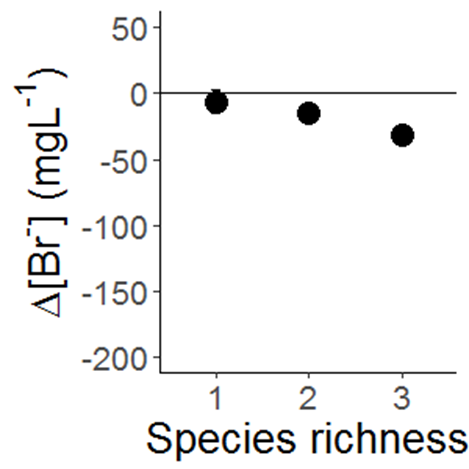 Figure S1. Burrow ventilation ([Br] , mg L-1, mean ± s.e., n = 4) in even (J1.00) community assemblages across levels of species richness.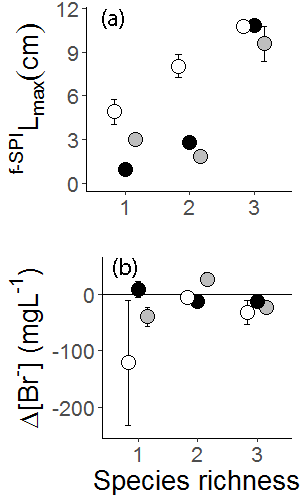 Figure S2. Effects of species richness and extinction scenario (random [white], body size [black], rarity [grey]) in natural (J0.67) community assemblages on maximum mixing depth of particle reworking (f-SPILmax, cm, mean ± s.e., n = 4) and burrow ventilation ([Br-], mg L-1, mean ± s.e., n = 4).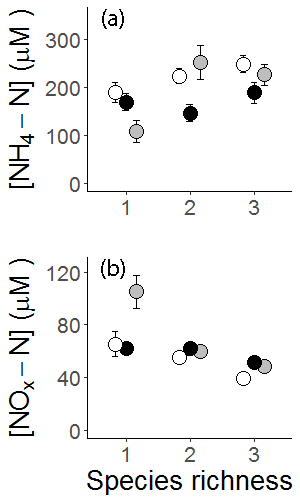 Figure S3. Effects of species richness and extinction scenario (random [white], body size [black], rarity [grey]) in natural (J0.67) community assemblages on NH4-N and NOx-N concentrations ([NH4-N],[NOx-N], μM, mean ± s.e., n = 4).Table S1. The distribution of biomass between species for each scenario of extinction (random, body size, rarity) and compensatory response (NoComp, no compensation; Comp, full compensation) in even communities (J1). All permutations were replicated (n = 4). Controls containing no macrofauna are not included.Table S2. Experimental design for each scenario of extinction and compensatory response (n=4) and community assembly and biomass in communities representative of natural evenness (J0.67). Controls (n=4) not included in this table. Statistical model summarySummary of statistical models (Model S1 to S14), for even communities (Model S1 to S7) and uneven communities (Model S8 to S14). For each model, we list the initial linear regression model and the minimal adequate model. As the experiment could not be assembled simultaneously, the timing of each run forms a random factor (run). Where it was necessary to account for violation of homogeneity of variance, we used a linear regression with GLS estimation. Hence, where appropriate, we provide a summary of the coefficient table. The coefficients indicate the relative performance of each level relative to the baseline, as indicated. Coefficients ± SE, t-values and significance values are presented.Statistical models for the effect of compensation and extinction order(i) Even (J1) communitiesModel S1 | Surface boundary roughness (SBR, cm)Initial linear regression model:lme(SBR~Compensation+Extinction+              Compensation:Extinction,              random = ~1|as.factor(Run),              method = "ML")No minimal adequate model, intercept only (L-ratio = 4.1847, d.f. = 2, p = 0.1234).Model S2 | Median maximum mixed depth of particle reworking (f-SPILmed, cm)Initial linear regression model:lme(f-SPILmed ~ Compensation+Extinction+           Compensation:Extinction,         random = ~1|as.factor(Run),         weights = varIdent(form=~1|Extinction*Compensation),         method = "ML")Minimal adequate model:lme(f-SPILmed ~ Compensation+Extinction,         random = ~1|as.factor(Run),         weights = varIdent(form=~1|Extinction*Compensation),         method = "ML")Coefficient TableIntercept ± SE (when baseline is for random): 0.7062 ± 0.0439, t = 16.083, p = 0.0000.Model S3 | Maximum mixed depth of particle reworking (f-SPILmax, cm)Initial linear regression model:lme(f-SPILmax ~ Compensation+Extinction+           Compensation:Extinction,         random = ~1|as.factor(Run),         method = "ML")Minimal adequate model:lme(f-SPILmax ~Extinction,              random = ~1|as.factor(Run),              method = "ML")Coefficient TableIntercept ± SE (when baseline is for Random): 7.2715 ± 0.5670, t = 12.825, p = 0.0000. Model S4 | Ammonium concentration (NH4-N, µM)Initial linear regression model:lme(NH4-N ~Compensation+Extinction+           Compensation:Extinction,         random = ~1|as.factor(Run),weights = varIdent(form=~1|Extinction*Compensation),         method = "ML")Minimal adequate model:lme(NH4-N~Compensation+Extinction+           Compensation:Extinction,         random = ~1|as.factor(Run),weights = varIdent(form=~1|Extinction*Compensation),         method = "ML")Coefficient TableIntercept ± SE (when baseline is for Random): 254.5726 ± 20.5701, t = 12.3759, p = 0.0000.Model S5 | Nitrate + nitrite concentration (NOx-N, µM)Initial linear regression model:lme(NOx-N~Compensation+Extinction+           Compensation:Extinction,         random = ~1|as.factor(Run),weights = varIdent(form=~1|Extinction*Compensation),         method = "ML")Minimal adequate model:lme(NOx-N ~Compensation+Extinction+           Compensation:Extinction,         random = ~1|as.factor(Run),weights = varIdent(form=~1|Extinction*Compensation),method = "ML")Model S6 | Phosphate concentration (PO4-P, µM)Initial linear regression model:lme(PO4-P ~ Compensation+Extinction+           Compensation:Extinction,         random = ~1|as.factor(Run),         method = "ML")Minimal adequate model:lme(PO4-P ~ Compensation+Extinction+           Compensation:Extinction,         random = ~1|as.factor(Run),         method = "ML")Model S7 | Bromide concentration (Br, mg l-1)Initial linear regression model:lme(Bromide~Compensation+Extinction+           Compensation:Extinction,         random = ~1|as.factor(Run),         method = "ML")No minimal adequate model, intercept only only (L-ratio = 1.376575, d.f. = 2, p = 0.5024).(ii) Uneven (J0.67) communitiesModel S8 | Surface boundary roughness (SBR, cm)Initial linear regression model:lme(SBR~Compensation+Extinction+           Compensation:Extinction,         random = ~1|as.factor(Run),         weights = varIdent(form=~1|Extinction),         method = "ML")No minimal adequate model, intercept only (L-ratio = 0.8632205, d.f. = 1, p = 0.3528).Model S9 | Median maximum mixed depth of particle reworking (f-SPILmed, cm)Initial linear regression model:lme(f-SPILmed ~ Compensation+Extinction+           Compensation:Extinction,         random = ~1|as.factor(Run),         weights = varIdent(form=~1|Extinction*Compensation),         method = "ML")Minimal adequate model:lme(f-SPILmed ~ Compensation+Extinction+           Compensation:Extinction,         random = ~1|as.factor(Run),         weights = varIdent(form=~1|Extinction*Compensation),         method = "ML")Model S10 | Maximum mixed depth of particle reworking (f-SPILmax, cm)Initial linear regression model:lme(f-SPILmax ~ Compensation+Extinction+           Compensation:Extinction,         random = ~1|as.factor(Run),         method = "ML")Minimal adequate model:lme(f-SPILmax ~Extinction,              random = ~1|as.factor(Run),              method = "ML")Coefficient TableIntercept ± SE (when baseline is for Random): 6.2223 ± 1.2318, t = 5.0515, p = 0.0000.Model S11 | Ammonium concentration (NH4-N, µM)Initial linear regression model:lme(NH4-N ~Compensation+Extinction+           Compensation:Extinction,         random = ~1|as.factor(Run),         weights = varIdent(form=~1|Extinction*Compensation),         method = "ML")Minimal adequate model:lme(NH4-N ~Extinction,         random = ~1|as.factor(Run),         weights = varIdent(form=~1|Extinction*Compensation),         method = "ML")Coefficient TableIntercept ± SE (when baseline is for Random): 221.50584 ± 27.19878, t = 8.143963, p = 0.0000.Model S12 | Nitrate + nitrite concentration (NOx-N, µM)Initial linear regression model:lme(NOx-N~ Compensation+Extinction+           Compensation:Extinction,         random = ~1|as.factor(Run),         weights = varIdent(form=~1|Extinction*Compensation),         method = "ML")Minimal adequate model:lme(NOx-N ~Extinction,         random = ~1|as.factor(Run),         weights = varIdent(form=~1|Extinction*Compensation),         method = "ML")Coefficient TableIntercept ± SE (when baseline is for Random): 51.57836 ± 4.167782, t = 12.375494, p = 0.0000.Model S13 | Phosphate concentration (PO4-P, µM)Initial linear regression model:lme(PO4~Compensation+Extinction+           Compensation:Extinction,         random = ~1|as.factor(Run),         weights = varIdent(form=~1|Extinction*Compensation),         method = "ML")Minimal adequate model:lme(PO4-P ~Extinction,         random = ~1|as.factor(Run),         weights = varIdent(form=~1|Extinction*Compensation),         method = "ML")Coefficient TableIntercept ± SE (when baseline is for Random): 3.218481 ± 5.159960, t = 12.3759, p = 0.0000.Model S14 | Bromide concentration (Br, µM)Initial linear regression model:lme(Bromide~Compensation,         random = ~1|as.factor(Run),         weights = varIdent(form=~1|Extinction*Compensation),         method = "ML")No minimal adequate model, intercept only (L-ratio = 3.83717, d.f. = 2, p = 0.1468).Data S1 | Summary of data used for statistical analysis. Data in the absence of macrofauna is shown for comparison but was not included in the statistical analyses. Treatment = compensatory response (Comp = full biomass compensation, NoComp = no biomass compensation), Species = Community composition (H = Hediste diversicolor, P = Peringia ulvae, C = Corophium volutator), Run = experimental run.Extinction scenario and responseCommunity assemblyTotal biomassPeringia ulvae (P)Corophium volutator (C)Hedistediversicolor (H)Hedistediversicolor (H)Random × NoCompP0.6670.6670.0000.000Random × NoCompC0.6670.0000.6670.000Random × NoCompH0.6670.0000.0000.667Random × NoCompPC1.3330.6670.6670.000Random × NoCompPH1.3330.6670.0000.667Random × NoCompHC1.3330.0000.6670.667Random × NoCompPCH2.0000.6670.6670.667Random × CompH2.0002.0000.0000.000Random × CompC2.0000.0002.0000.000Random × CompH2.0000.0000.0002.000Random × CompPC2.0001.0001.0000.000Random × CompPH2.0001.0000.0001.000Random × CompHC2.0000.0001.0001.000Random × CompPCH2.0000.6670.6670.667Body size × NoCompPCH2.0000.6670.6670.667Body size × NoCompPC1.3330.6670.6670.000Body size × NoCompP0.6670.6670.0000.000Body size × CompPCH2.0000.6670.6670.667Body size × CompPC2.0001.0001.0000.000Body size × CompP2.0002.0000.0000.000Rarity × NoCompPCH2.0000.6670.6670.667Rarity × NoCompPC1.3330.6670.6670.000Rarity × NoCompC0.6670.0000.6670.000Rarity × CompPCH2.0000.6670.6670.667Rarity × CompPC2.0001.0001.0000.000Rarity × CompC2.0000.0002.0000.000Extinction scenario and responseCommunity assemblyTotal biomassPeringia ulvae (P)Corophium volutator (C)Hedistediversicolor (H)Random × NoCompP1.5841.5840.0000.000Random × NoCompC0.1010.0000.1010.000Random × NoCompH0.1440.0000.0000.144Random × NoCompPC1.6851.5840.1010.000Random × NoCompPH1.7281.5840.0000.144Random × NoCompHC0.2450.0000.1010.144Random × NoCompPCH1.8291.5840.1010.144Random × CompP1.8291.8290.0000.000Random × CompC1.8290.0001.8290.000Random × CompH1.8290.0000.0001.829Random × CompPC1.8291.6560.1730.000Random × CompPH1.8291.6350.0001.194Random × CompHC1.8290.0000.8930.936Random × CompPCH1.8291.5840.1010.144Body size × NoCompPCH1.8291.5840.1010.144Body size × NoCompPC1.6851.5840.1010.000Body size × NoCompP1.5841.5840.0000.000Body size × CompPCH1.8291.5840.1010.144Body size × CompPC1.8291.6560.1730.000Body size × CompP1.8291.8290.0000.000Rarity × NoCompPCH1.8291.5840.1010.144Rarity × NoCompPC1.6851.5840.1010.000Rarity × NoCompC0.1010.0000.1010.000Rarity × CompPCH1.8291.5840.1010.144Rarity × CompPC1.8291.6560.1730.000Rarity × CompC1.8290.0001.8290.000d.f.AICL-Ratiop-valueFull model11-6.313776Compensation80.0814808.3952560.0038Extinction93.63894413.952729e-04BodysizeBodysizeRandom0.0039 ± 0.04970.0780(0.9380)RandomRarity0.1526 ± 0.04923.103(0.0025)0.1564 ± 0.04323.6231(0.0005)Rarityd.fAICL-Ratiop-valueFull model5602.7047Extinction3605.12856.4238480.0403BodysizeBodysizeRandom2.2838 ± 1.03522.206(0.0297)RandomRarity0.3623 ± 1.22480.2958(0.7680)1.9215± 1.03521.8563(0.0664)Rarityd.fAICL-Ratiop-valueFull model131151.580Compensation51171.85826.27831<.0001Extinction41173.51429.93443<.0001Compensation:Extinction111173.85626.27567<.0001BodysizeBodysizeRandom73.9026 ± 26.8884-2.7485(0.0072)RandomRarity177.9345 ± 17.318210.2744(0.0000)251.8370 ± 20.571612.2420(0.0000)Rarityd.fAICL-Ratiop-valueFull model13891.5928Compensation10911.433825.84106<.0001Extinction9910.426526.83378<.0001Compensation:Extinction11912.706225.11348<.0001d.fAICL-Ratiop-valueFull model13426.4792Compensation10441.071020.591831e-04Extinction9439.676821.197643e-04Compensation:Extinction11430.78558.3062570.0157d.fAICL-Ratiop-valueFull model13-113.01783Compensation5-100.107518.910283e-04Extinction9-99.2255821.792252e-04Compensation:Extinction11-98.3302518.687581e-04d.fAICL-Ratiop-valueFull model5602.3072Extinction3605.14496.8377390.0327BodysizeBodysizeRandom2.2279 ± 1.01502.195(0.0305)RandomRarity0.8104 ± 1.28550.6305(0.5298)1.4174 ± 1.11401.2723(0.2062)Rarityd.fAICL-Ratiop-valueFull model101211.747Extinction81213.8076.0597960.0483BodysizeBodysizeRandom31.3621 ± 13.26232.3648(0.0200)RandomRarity9.9464 ± 21.71360.4581(0.6479)21.4157 ± 22.09890.9691(0.3349)Rarityd.fAICL-Ratiop-valueFull model10939.2344Extinction8943.34588.1114280.0173BodysizeBodysizeRandom6.5217 ± 3.01302.1645(0.0328)RandomRarity7.8774 ± 5.61481.4029(0.1638)14.3991 ± 5.63592.5549(0.0121)Rarityd.fAICL-Ratiop-valueFull model10497.0147Extinction8505.855712.8410.0016BodysizeBodysizeRandom0.3212 ± 0.75570.4251(0.6717)RandomRarity1.8137 ± 0.65682.7617(0.0069)1.4925 ± 0.43703.4154(0.0009)RarityExtinctionTreatmentSpeciesEvenness (J)Total biomassRunRepli-cateSBR (cm)f-SPI Lmed(cm)f-SPI Lmax (cm)Δ[Br-] (mg L-1)[NOX-N](µM)[NH4-N](µM)[PO4-P] (µM)BodysizeCompP0.671.829210.3960.4331.06715.58256.650180.1711.107BodysizeCompP0.671.829220.3140.4331.004-16.29858.441197.4541.756BodysizeCompP0.671.829230.4330.4520.78547.65152.048210.4748.940BodysizeCompP0.671.829240.2740.4271.023-8.61277.150122.8993.631BodysizeCompPC0.671.829210.5110.4143.4090.52385.856104.6641.827BodysizeCompPC0.671.829120.6970.4832.0228.77361.889200.0988.758BodysizeCompPC0.671.829130.7090.4772.285-31.75446.488212.2241.597BodysizeCompPC0.671.829140.7480.4143.296-11.14155.585130.4121.791BodysizeCompPCH0.671.829110.4800.53411.162-21.90145.340165.9791.357BodysizeCompPCH0.671.829220.5230.45810.874-26.25457.606173.1171.175BodysizeCompPCH0.671.829130.6170.43910.7547.05245.089189.7600.383BodysizeCompPCH0.671.829240.8100.45810.108-5.50960.565154.6741.901BodysizeNoCompP0.671.584110.3860.4330.942-12.14879.724100.1853.095BodysizeNoCompP0.671.584220.4020.4520.766-54.99860.655119.8330.007BodysizeNoCompP0.671.584230.4080.4520.95467.58257.353197.6159.202BodysizeNoCompP0.671.584140.4580.4331.01723.69157.335229.4519.471BodysizeNoCompPC0.671.685110.9860.4581.764-55.57852.451193.0731.671BodysizeNoCompPC0.671.685220.7230.5152.2415.78578.63081.5981.318BodysizeNoCompPC0.671.685130.9600.5962.888-1.62860.830101.5261.642BodysizeNoCompPC0.671.685240.8600.4334.307-16.22253.695148.8212.019BodysizeNoCompPCH0.671.829110.6540.50211.181-15.91956.476164.5601.134BodysizeNoCompPCH0.671.829120.6600.60310.767-18.40554.030135.3721.320BodysizeNoCompPCH0.671.829130.4360.41410.918-26.69050.552197.5461.515BodysizeNoCompPCH0.671.829140.3770.40211.100-2.45445.230330.9278.879RandomCompC0.671.829110.5921.2493.930-43.426165.87172.5492.155RandomCompC0.671.829220.8850.9543.62258.391119.299129.9092.233RandomCompC0.671.829130.4611.4253.629-8.263177.90719.8472.144RandomCompC0.671.829141.1030.4584.495-18.647144.19158.6822.165RandomCompP0.671.829110.3390.4390.879-41.81356.290145.8600.343RandomCompP0.671.829120.5480.4650.973-16.61277.277116.9293.092RandomCompP0.671.829130.2870.4270.979-30.73073.349157.1883.625RandomCompP0.671.829240.3010.4141.09224.55658.337206.4529.351RandomCompPC0.671.829110.7160.3961.53214.09368.157220.3121.646RandomCompPC0.671.829220.6600.4773.0954.30082.86791.6621.307RandomCompPC0.671.829130.6340.4902.725-6.47748.360233.0888.844RandomCompPC0.671.829140.6650.4583.924-24.63155.862211.7761.829RandomCompPCH0.671.829211.0780.52111.1506.21366.435172.8911.404RandomCompPCH0.671.829220.6980.46511.709-28.38436.007253.3300.773RandomCompPCH0.671.829130.5590.43310.8933.97031.956300.6850.670RandomCompPCH0.671.829240.5860.51511.006-4.03944.004197.6520.741RandomCompPH0.671.829210.4710.43310.610-38.32737.381266.1400.603RandomCompPH0.671.829120.5210.42110.742-5.85128.226327.9987.777RandomCompPH0.671.829230.3990.47110.39714.78593.482299.0741.301RandomCompPH0.671.829240.5400.4589.932-48.82347.700343.4130.978RandomCompH0.671.829110.7530.38910.698-35.6936.128469.8987.226RandomCompH0.671.829220.6220.36410.541-21.9307.277465.0580.173RandomCompH0.671.829130.5420.50210.836-62.1558.461260.1680.107RandomCompH0.671.829140.7100.33910.710-65.70710.423265.2610.272RandomCompHC0.671.829110.7100.54011.351-37.01142.655301.5201.153RandomCompHC0.671.829121.4690.63411.181-17.88157.056399.4397.685RandomCompHC0.671.829230.6170.7789.819-42.21966.122225.6651.044RandomCompHC0.671.829241.0470.67810.403-28.16356.828248.7520.897RandomNoCompC0.670.101110.6840.2482.9638.74860.133155.1568.271RandomNoCompC0.670.101120.7480.2894.32619.83779.891101.5371.430RandomNoCompC0.670.101230.4020.0941.839-37.32962.440179.5071.203RandomNoCompC0.670.101240.5300.2830.810-53.80672.12798.4531.598RandomNoCompP0.671.584110.3450.4270.91017.61756.372204.9388.328RandomNoCompP0.671.584220.4390.3960.76655.12755.903220.4409.016RandomNoCompP0.671.584230.2830.4460.910-27.58258.237216.7669.334RandomNoCompP0.671.584140.2070.4461.01719.06257.303192.1411.294RandomNoCompPC0.671.685210.6920.5342.73716.62970.071100.4751.334RandomNoCompPC0.671.685220.4490.4774.753-27.24466.713134.0201.614RandomNoCompPC0.671.685130.9660.4272.81941.58160.842121.3861.653RandomNoCompPC0.671.685240.5090.4651.47521.05954.574215.3898.978RandomNoCompPCH0.671.829110.6470.47710.980-31.45932.945289.6341.119RandomNoCompPCH0.671.829220.5710.43910.729-7.03634.453309.9020.643RandomNoCompPCH0.671.829130.7100.4969.097-176.03540.953205.4331.334RandomNoCompPCH0.671.829140.6910.46510.710-19.57330.039263.2251.070RandomNoCompPH0.671.728110.3700.42710.384-36.75339.417289.3360.542RandomNoCompPH0.671.728220.3990.42710.623-22.81050.076189.9821.275RandomNoCompPH0.671.728230.4170.47710.64845.48255.964169.9670.582RandomNoCompPH0.671.728240.7730.44310.309-20.24545.128213.3971.123RandomNoCompH0.670.144110.5270.1329.398-2630.08141.876225.8017.050RandomNoCompH0.670.144120.4610.24211.062-7.44541.421157.4440.674RandomNoCompH0.670.144130.4960.10010.974-12.25640.580173.0880.118RandomNoCompH0.670.144140.7530.16310.5412.07840.691261.2257.403RandomNoCompHC0.670.245110.8160.30811.09317.54239.576229.6780.422RandomNoCompHC0.670.245221.3330.27610.47810.24453.603120.7720.989RandomNoCompHC0.670.245130.4330.31410.8679.28244.287252.1887.132RandomNoCompHC0.670.245240.6540.29511.08710.77258.091164.7720.370RarityCompC0.671.829210.5961.1743.152-123.94890.375232.8772.157RarityCompC0.671.829120.9281.3654.847-13.828160.56415.4461.509RarityCompC0.671.829230.6540.9543.271-56.320156.39568.9411.629RarityCompC0.671.829140.7910.8912.241-72.204103.736128.8180.996RarityCompPC0.671.829310.5970.5362.84331.57566.3205.7602.780RarityCompPC0.671.829320.3900.4692.3845.06557.910281.8302.460RarityCompPC0.671.829330.6430.4731.69277.38356.270299.6902.830RarityCompPC0.671.829340.5830.4431.27451.58363.700307.1202.720RarityCompPCH0.671.829210.3490.43910.8675.10456.687184.0190.893RarityCompPCH0.671.829220.5360.47110.3973.19762.957133.1480.722RarityCompPCH0.671.829130.5210.47710.704-41.18131.180298.2230.831RarityCompPCH0.671.829240.5650.41410.679-22.28847.414231.6480.849RarityNoCompC0.670.101210.7230.5092.744-50.22293.66294.5381.692RarityNoCompC0.670.101220.6400.2952.16029.63957.481151.2097.750RarityNoCompC0.670.101130.8540.3082.536-24.47476.53485.5651.441RarityNoCompC0.670.101140.5610.3582.882-6.891101.04990.7241.570RarityNoCompPC0.671.685330.4670.4551.71619.75454.090298.8302.660RarityNoCompPC0.671.685310.4730.4611.316-1.97863.460268.4802.970RarityNoCompPC0.671.685320.3680.4891.739-23.76659.530271.6102.440RarityNoCompPC0.671.685340.2990.4402.04749.42056.820281.2902.310RarityNoCompPCH0.671.829110.5520.43310.962-69.00140.290286.5430.959RarityNoCompPCH0.671.829120.5980.49610.91111.49050.147172.6921.016RarityNoCompPCH0.671.829230.6790.42710.554-21.03555.523213.6511.277RarityNoCompPCH0.671.829140.4460.4141.400-59.94646.079293.5060.891BodysizeCompP12.000210.3260.4210.709-20.17956.231218.7531.785BodysizeCompP12.000220.4140.4520.7972.41454.648233.6088.976BodysizeCompP12.000230.2890.4330.766190.90548.687191.5218.159BodysizeCompP12.000140.4360.4961.362-4.74973.937103.2012.422BodysizeCompPC12.000210.4240.8352.574-8.770114.27977.9442.077BodysizeCompPC12.000120.6730.9043.1450.06659.041177.2611.920BodysizeCompPC12.000230.9040.8412.938-22.85651.921245.7721.756BodysizeCompPC12.000240.5361.0743.57231.06890.20898.3081.685BodysizeCompPCH12.000210.8350.80412.067-100.49562.242212.8271.255BodysizeCompPCH12.000220.9220.65610.823-39.45337.824266.9261.146BodysizeCompPCH12.000230.5480.69711.018-61.37883.276165.1410.993BodysizeCompPCH12.000140.7600.76010.9360.71778.657176.7801.272BodysizeNoCompP10.667210.5270.3580.89893.29352.081107.5957.630BodysizeNoCompP10.667220.5230.3960.898-15.22071.75593.5732.273BodysizeNoCompP10.667130.3830.4020.80410.92958.903163.0161.005BodysizeNoCompP10.667140.5400.3890.753-23.20863.225138.6110.129BodysizeNoCompPC11.333111.1870.5902.756-46.80163.219207.4951.707BodysizeNoCompPC11.333120.8600.5842.229-30.13066.444168.4801.921BodysizeNoCompPC11.333131.3310.7033.039-7.37154.913273.5248.661BodysizeNoCompPC11.333241.1800.7603.17779.89667.059244.3828.868BodysizeNoCompPCH12.000210.3800.92911.884-12.51165.176222.3761.499BodysizeNoCompPCH12.000120.7660.60910.484-16.88936.627391.1488.075BodysizeNoCompPCH12.000230.8540.58411.2447.50845.319321.7188.381BodysizeNoCompPCH12.000140.8910.72210.830-103.05049.982346.4951.768RandomCompC12.000210.8481.3753.980-65.093105.826209.3321.722RandomCompC12.000220.7781.1552.0974.16299.780232.3678.451RandomCompC12.000231.1221.3003.221-58.079160.71622.4501.350RandomCompC12.000140.9781.2815.826-33.384172.86060.6421.858RandomCompP12.000110.4980.4460.860106.25979.247115.3103.131RandomCompP12.000220.2450.4210.73519.43756.472220.6519.290RandomCompP12.000130.2830.4580.804-49.26757.825196.8961.551RandomCompP12.000240.3490.4581.17421.67075.426103.1232.078RandomCompPC12.000210.7600.7783.918-54.51651.751250.7361.673RandomCompPC12.000221.1300.9733.459-58.94652.030258.8531.673RandomCompPC12.000231.0550.8223.158-4.61075.372220.2928.724RandomCompPC12.000240.6780.7852.9883.77881.765217.1981.909RandomCompPCH12.000110.6980.64711.012-11.40152.220236.9101.154RandomCompPCH12.000220.7910.86011.200-1.65447.521205.7670.872RandomCompPCH12.000230.9350.57810.484-10.41152.063250.7180.871RandomCompPCH12.000140.7350.46510.384-39.90663.835307.4191.739RandomCompPH12.000110.9410.47710.0140.21424.607236.1170.502RandomCompPH12.000120.7600.92310.899-55.17913.819196.6870.048RandomCompPH12.000130.4610.47110.7926.60916.740281.0900.070RandomCompPH12.000240.8040.60910.780-16.19822.098343.3310.484RandomCompH12.000110.7790.32010.139-46.23510.696310.4230.398RandomCompH12.000220.5420.56510.773-39.1449.111358.7660.168RandomCompH12.000230.5710.45810.792-69.0755.674434.5130.022RandomCompH12.000140.7030.56511.087-36.9787.493479.3567.325RandomCompHC12.000111.1710.8169.719-23.26269.666227.7741.640RandomCompHC12.000220.8480.84110.767-45.99436.623431.3861.316RandomCompHC12.000130.6280.7919.844-39.92647.076347.7321.219RandomCompHC12.000240.8790.65910.28431.83336.985372.1951.063RandomNoCompC10.667110.7530.7913.572-31.59359.264232.0208.669RandomNoCompC10.667120.7730.8414.169-8.917108.22864.5961.739RandomNoCompC10.667131.5380.8543.076-14.97977.263209.0421.732RandomNoCompC10.667241.1590.6653.365146.91484.691132.2552.041RandomNoCompP10.667110.2320.3830.722-33.80763.906146.0462.499RandomNoCompP10.667220.4980.3770.735-22.13374.747115.9912.813RandomNoCompP10.667130.6970.3891.28138.95859.134188.5558.792RandomNoCompP10.667240.4980.4210.778-49.06981.342111.1883.381RandomNoCompPC11.333210.7600.7853.830-38.01081.16799.3041.684RandomNoCompPC11.333220.6650.7282.43612.18231.666234.6741.570RandomNoCompPC11.333231.1340.4963.095-10.38688.834108.7201.505RandomNoCompPC11.333240.6290.8103.152-12.072115.54170.9631.557RandomNoCompPCH12.000110.5270.47411.282-22.30046.288368.7440.879RandomNoCompPCH12.000221.1710.86612.600-22.65077.503225.6901.967RandomNoCompPCH12.000130.5170.84110.811-48.57577.146190.9561.176RandomNoCompPCH12.000140.5420.60010.453-36.39949.584245.9371.273RandomNoCompPH11.333210.4240.45811.2002.02924.262268.1100.792RandomNoCompPH11.333221.0780.58411.238-16.38920.352296.2040.473RandomNoCompPH11.333130.5840.40811.514-19.54025.095367.7647.882RandomNoCompPH11.333140.5610.45210.805-19.99721.237285.3350.045RandomNoCompH10.667210.7160.23910.535-0.96717.553395.0827.577RandomNoCompH10.667220.6480.21311.621-40.88830.183214.4330.119RandomNoCompH10.667230.9280.36410.447-123.62722.581252.0460.393RandomNoCompH10.667240.5050.23911.006-4.76432.179205.1080.187RandomNoCompHC11.333210.9850.6849.668-41.68362.577216.4471.111RandomNoCompHC11.333220.7600.72810.566-24.90054.330250.1141.485RandomNoCompHC11.333131.8690.60311.432-90.76649.732241.8031.141RandomNoCompHC11.333240.7780.48310.6292.64734.913367.2101.768RarityCompC12.000410.3790.4140.89727.6701.0332.3740.027RarityCompC12.000420.8130.3860.757-9.4840.5911.5840.107RarityCompC12.000430.9670.3720.918-7.7850.6592.2700.045RarityCompC12.000440.2310.3720.946-4.1001.0292.7660.041RarityCompPC12.000410.8621.1223.000-31.5991.4802.1090.034RarityCompPC12.000420.8031.2553.197-32.1560.9382.437-0.005RarityCompPC12.000431.1640.7962.734-20.4671.2832.9290.006RarityCompPC12.000440.8061.1782.4471.5791.1351.6170.044RarityCompPCH12.000411.0401.00210.600-0.2820.6362.7820.000RarityCompPCH12.000421.2901.17810.354-57.2620.5143.864-0.011RarityCompPCH12.000431.1040.7789.8365.4570.8973.6000.036RarityCompPCH12.000441.0241.15711.111-62.0600.4444.4950.006RarityNoCompC10.667210.9230.6973.4478.97751.853254.3358.492RarityNoCompC10.667120.8970.7783.0643.031111.00075.0851.656RarityNoCompC10.667130.7230.7473.5098.085102.67583.9011.848RarityNoCompC10.667140.8970.9353.892-112.97197.54582.8151.475RarityNoCompPC11.333110.7350.7092.90729.25861.463232.3069.032RarityNoCompPC11.333220.6170.7222.574-34.64490.40198.8001.579RarityNoCompPC11.333230.9040.7473.06421.67746.721282.8089.205RarityNoCompPC11.333240.6730.7915.6193.87889.86862.2731.443RarityNoCompPCH12.000110.8100.68411.075-13.06244.231449.0848.909RarityNoCompPCH12.000121.1610.51510.729-62.54338.766334.5881.516RarityNoCompPCH12.000231.0340.78511.100-14.18762.356246.0331.572RarityNoCompPCH12.000240.6590.66510.623-31.51934.330364.6861.372